　　　　　　　　　　　　　　　　　　　　　ＳＧＮ第　25　号　　　　　　　　　　　　　　　　　　　　　　　　　　　　　　　　　　　　2023(令和5)年8月　25日会 員 各 位一般社団法人 滋賀グリーン活動ネットワーク　会　長　　　　　秋　山　　道　雄　　「グリーン購入＋エシカル キャンペーン」実施のお願い「ＧＰプラン滋賀」Ｂコース登録者は必須参加日頃はグリーン活動の推進にご協力を賜り、厚くお礼申し上げます。　さて、今年も昨年に引き続き「これからのグリーン購入」を推し進めるために、『グリーン購入＋エシカル キャンペーン』を実施します。　会員団体様から顧客や社員・職員及びそのご家族の皆様に行動を呼び掛けていただき、ご参加・ご協力をよろしくお願いいたします。■目　　的：環境面だけでなく社会面をも視野に入れた「これからのグリーン購入」の理解促進、実践促進を図る。■実施時期：2023年10月～12月■実施主体：一般社団法人滋賀グリーン活動ネットワーク（ＳＧＮ）■後　　援：滋賀県・県内全市町（予定）　　　　●取り組み実施後に、裏面「報告書」をご提出ください。※キャンペーン参加企業・団体はSGNホームページ等で公表させていただきます。　　2022年度参加団体：https://www.shigagpn.gr.jp/news/217※キャンペーン・ポスター、ＳＧＮ入会案内が必要な方は、下欄にご記入の上お申込みください。但し、ポスターは４枚（１セット）までとさせていただきます。ポスターについて１セット以上希望される場合は事務局までご相談ください。（締切：９月１０日（日））※キャンペーンチラシはSGN ホームページよりダウンロードしてお使いください。※エコ通勤・エコトリップ用「入力シート」「集計表」（Excel）を以下ＵＲＬより必要に応じてご利用ください。※機関誌・広報誌等でご活用いただく啓発記事用「原稿サンプル」も以下ＵＲＬよりご利用ください。　　　　　　　　　　　　　　ＳＧＮホームページ https://www.shigagpn.gr.jp/news/109　裏面報告書　↓　グリーン購入＋エシカル キャンペーン 取り組み報告書（実施後、2024年1月26日（金）までにFAXまたはメール添付にて事務局宛送信してください。）キャンペーン期間：2023年10月1日～12月31日　　※１を含めた2つ以上の取組をお願い致します。ポスター・ＳＧＮ入会案内　申込書【締切：９月１０日】ポスター・ＳＧＮ入会案内　申込書【締切：９月１０日】ポスター・ＳＧＮ入会案内　申込書【締切：９月１０日】ポスター・ＳＧＮ入会案内　申込書【締切：９月１０日】ポスター・ＳＧＮ入会案内　申込書【締切：９月１０日】ポスター・ＳＧＮ入会案内　申込書【締切：９月１０日】ポスター・ＳＧＮ入会案内　申込書【締切：９月１０日】ポスター・ＳＧＮ入会案内　申込書【締切：９月１０日】必要なものに ○印（必要部数もご記入下さい）必要なものに ○印（必要部数もご記入下さい）必要なものに ○印（必要部数もご記入下さい）ポスター（A3サイズ・４枚セット）ポスター（A3サイズ・４枚セット）ポスター（A3サイズ・４枚セット）　　　　セット必要なものに ○印（必要部数もご記入下さい）必要なものに ○印（必要部数もご記入下さい）必要なものに ○印（必要部数もご記入下さい）ＳＧＮ入会案内ＳＧＮ入会案内ＳＧＮ入会案内　　　　　　部団体名担当者名担当者名ＴＥＬE-MAIL送付先送付先団体名団体名担 当 者 名連絡先TEL担 当 者 名連絡先TEL※下記のうち実施された項目の左欄に「○印」をつけてください。※下記のうち実施された項目の左欄に「○印」をつけてください。※下記のうち実施された項目の左欄に「○印」をつけてください。※下記のうち実施された項目の左欄に「○印」をつけてください。※下記のうち実施された項目の左欄に「○印」をつけてください。※下記のうち実施された項目の左欄に「○印」をつけてください。※下記のうち実施された項目の左欄に「○印」をつけてください。※下記のうち実施された項目の左欄に「○印」をつけてください。１．「グリーン購入＋エシカル」の取り組み   必須参加     　　　エシカルとは↓１．「グリーン購入＋エシカル」の取り組み   必須参加     　　　エシカルとは↓１．「グリーン購入＋エシカル」の取り組み   必須参加     　　　エシカルとは↓１．「グリーン購入＋エシカル」の取り組み   必須参加     　　　エシカルとは↓１．「グリーン購入＋エシカル」の取り組み   必須参加     　　　エシカルとは↓１．「グリーン購入＋エシカル」の取り組み   必須参加     　　　エシカルとは↓１．「グリーン購入＋エシカル」の取り組み   必須参加     　　　エシカルとは↓１．「グリーン購入＋エシカル」の取り組み   必須参加     　　　エシカルとは↓グリーン購入の「調達方針」「購入基準」等の策定、見直し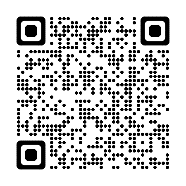 グリーン購入の「調達方針」「購入基準」等の策定、見直しグリーン購入の「調達方針」「購入基準」等の策定、見直しグリーン購入の「調達方針」「購入基準」等の策定、見直しグリーン購入の「調達方針」「購入基準」等の策定、見直しグリーン購入の「調達方針」「購入基準」等の策定、見直しグリーン購入の「調達方針」「購入基準」等の策定、見直し地域で生産されたものの購入・消費（地産地消）地域で生産されたものの購入・消費（地産地消）地域で生産されたものの購入・消費（地産地消）地域で生産されたものの購入・消費（地産地消）地域で生産されたものの購入・消費（地産地消）地域で生産されたものの購入・消費（地産地消）地域で生産されたものの購入・消費（地産地消）障害者就労施設などで作られた製品の積極的購入障害者就労施設などで作られた製品の積極的購入障害者就労施設などで作られた製品の積極的購入障害者就労施設などで作られた製品の積極的購入障害者就労施設などで作られた製品の積極的購入障害者就労施設などで作られた製品の積極的購入障害者就労施設などで作られた製品の積極的購入キャンペーンチラシ・ポスターの掲示、のぼりの設置　※設置場所の写真をご提供ください。キャンペーンチラシ・ポスターの掲示、のぼりの設置　※設置場所の写真をご提供ください。キャンペーンチラシ・ポスターの掲示、のぼりの設置　※設置場所の写真をご提供ください。キャンペーンチラシ・ポスターの掲示、のぼりの設置　※設置場所の写真をご提供ください。キャンペーンチラシ・ポスターの掲示、のぼりの設置　※設置場所の写真をご提供ください。キャンペーンチラシ・ポスターの掲示、のぼりの設置　※設置場所の写真をご提供ください。キャンペーンチラシ・ポスターの掲示、のぼりの設置　※設置場所の写真をご提供ください。その他　（取り組まれた内容をお書きください。枠が足りなければ別紙を追加してください。）（例：SGN入会案内パンフレットの配布、ホームページ・広報紙等でのPR 等）その他　（取り組まれた内容をお書きください。枠が足りなければ別紙を追加してください。）（例：SGN入会案内パンフレットの配布、ホームページ・広報紙等でのPR 等）その他　（取り組まれた内容をお書きください。枠が足りなければ別紙を追加してください。）（例：SGN入会案内パンフレットの配布、ホームページ・広報紙等でのPR 等）その他　（取り組まれた内容をお書きください。枠が足りなければ別紙を追加してください。）（例：SGN入会案内パンフレットの配布、ホームページ・広報紙等でのPR 等）その他　（取り組まれた内容をお書きください。枠が足りなければ別紙を追加してください。）（例：SGN入会案内パンフレットの配布、ホームページ・広報紙等でのPR 等）その他　（取り組まれた内容をお書きください。枠が足りなければ別紙を追加してください。）（例：SGN入会案内パンフレットの配布、ホームページ・広報紙等でのPR 等）その他　（取り組まれた内容をお書きください。枠が足りなければ別紙を追加してください。）（例：SGN入会案内パンフレットの配布、ホームページ・広報紙等でのPR 等）２．エコ通勤・エコトリップ　２．エコ通勤・エコトリップ　２．エコ通勤・エコトリップ　２．エコ通勤・エコトリップ　２．エコ通勤・エコトリップ　２．エコ通勤・エコトリップ　２．エコ通勤・エコトリップ　２．エコ通勤・エコトリップ　エコ通勤自動車通勤の方が、自動車を使わずに通勤した取り組みエコ通勤自動車通勤の方が、自動車を使わずに通勤した取り組み取り組み期間（日数）取り組み期間（日数）取り組みへの参加人数取り組みへの参加人数取り組みの合計距離エコ通勤自動車通勤の方が、自動車を使わずに通勤した取り組みエコ通勤自動車通勤の方が、自動車を使わずに通勤した取り組み　　　　日間　　　　日間人人約　　　　　　　kmエコトリップ業務での買い物や出張等で自動車を使わずに移動した取り組みエコトリップ業務での買い物や出張等で自動車を使わずに移動した取り組み取り組み期間取り組み期間取り組みへの参加人数取り組みへの参加人数取り組みの合計距離エコトリップ業務での買い物や出張等で自動車を使わずに移動した取り組みエコトリップ業務での買い物や出張等で自動車を使わずに移動した取り組み　　　　日間　　　　日間人人約　　　　　　　km３．廃棄物削減・３Ｒの取り組み３．廃棄物削減・３Ｒの取り組み３．廃棄物削減・３Ｒの取り組み３．廃棄物削減・３Ｒの取り組み３．廃棄物削減・３Ｒの取り組み３．廃棄物削減・３Ｒの取り組み３．廃棄物削減・３Ｒの取り組み３．廃棄物削減・３Ｒの取り組み社内でフードドライブの実施 または フードバンクへの寄付社内でフードドライブの実施 または フードバンクへの寄付社内でフードドライブの実施 または フードバンクへの寄付社内でフードドライブの実施 または フードバンクへの寄付社内でフードドライブの実施 または フードバンクへの寄付社内でフードドライブの実施 または フードバンクへの寄付社内でフードドライブの実施 または フードバンクへの寄付ごみを正しく分別・ごみ分別ルールの再通知　等ごみを正しく分別・ごみ分別ルールの再通知　等ごみを正しく分別・ごみ分別ルールの再通知　等ごみを正しく分別・ごみ分別ルールの再通知　等ごみを正しく分別・ごみ分別ルールの再通知　等ごみを正しく分別・ごみ分別ルールの再通知　等ごみを正しく分別・ごみ分別ルールの再通知　等その他　（取り組まれた内容をお書きください。枠が足りなければ別紙を追加してください。）（例：社内ペーパーレス化、詰め替えインクの使用、会議でペットボトル飲料の提供をやめた 等）その他　（取り組まれた内容をお書きください。枠が足りなければ別紙を追加してください。）（例：社内ペーパーレス化、詰め替えインクの使用、会議でペットボトル飲料の提供をやめた 等）その他　（取り組まれた内容をお書きください。枠が足りなければ別紙を追加してください。）（例：社内ペーパーレス化、詰め替えインクの使用、会議でペットボトル飲料の提供をやめた 等）その他　（取り組まれた内容をお書きください。枠が足りなければ別紙を追加してください。）（例：社内ペーパーレス化、詰め替えインクの使用、会議でペットボトル飲料の提供をやめた 等）その他　（取り組まれた内容をお書きください。枠が足りなければ別紙を追加してください。）（例：社内ペーパーレス化、詰め替えインクの使用、会議でペットボトル飲料の提供をやめた 等）その他　（取り組まれた内容をお書きください。枠が足りなければ別紙を追加してください。）（例：社内ペーパーレス化、詰め替えインクの使用、会議でペットボトル飲料の提供をやめた 等）その他　（取り組まれた内容をお書きください。枠が足りなければ別紙を追加してください。）（例：社内ペーパーレス化、詰め替えインクの使用、会議でペットボトル飲料の提供をやめた 等）４．ＣＯ２ネットゼロの取り組み４．ＣＯ２ネットゼロの取り組み「しがＣＯ2ネットゼロムーブメント」に賛同し、自社（団体）で具体的な活動を実施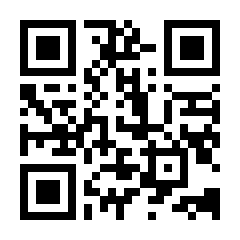 　　　　　　　　　　　　　　　　　　　　　　　　 しがＣＯ2ネットゼロムーブメント⇒省エネ設備の導入、職場内電灯のLEDへの変更、太陽光パネルの設置 等５．顧客、社員・職員その家族への呼びかけ　（呼びかけとは→キャンペーン参加宣言の呼びかけ、社内放送での告知、研修会の開催、イントラネットでの発信等）５．顧客、社員・職員その家族への呼びかけ　（呼びかけとは→キャンペーン参加宣言の呼びかけ、社内放送での告知、研修会の開催、イントラネットでの発信等）顧客、社員・職員及びそのご家族に向けて「キャンペーン参加宣言」の案内、呼びかけ※10月～12月の期間中、「グリーン購入＋エシカル キャンペーン」に、個人として『参加宣言』して　　　　　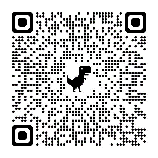 くださる方を募集します。『参加宣言』された方の中から抽選で、素敵な景品が当たります。右記二次元コードからも『参加宣言』できます。　顧客、社員・職員の家族へと幅広くご案内ください。　⇒　　　　　　　　　★団体として「キャンペーン参加宣言」を実施（別紙「参加宣言シート」の提出）※ 団体で取りまとめての参加宣言の場合は、別紙「団体用『参加宣言シート』を提出してください。（12/31までに提出）※ キャンペーンの抽選に応募されたい場合は、裏面の参加宣言者名簿も合わせてご提出ください。※ 抽選に応募されない場合は、参加宣言いただいた方の人数をご記入ください。